Кавказ: Лермонтовский край26 октября  - 1 ноября (7 дней/6 ночей)Суровая красота величественных Кавказских гор всегда привлекала поэтов и истинных путешественников! А весенний Кавказ – это особое явление, это праздник для глаз, когда всё вокруг особенно, по-горному, полноводно журчит, пахнет и цветёт.За свою недолгую жизнь Лермонтов неоднократно приезжал на Кавказ. Живописная   природа, его встречи с интересными людьми и джигитами запечатлевались в многих лучших произведениях Поэта. В городе Пятигорск вы посетите дом-музей М.Ю. Лермонтова, место его дуэли, озеро «Провал», увидите парк «Цветник» и грот Дианы. Вы побываете в знаменитой Ессентукской грязелечебнице, ознакомитесь с уникальными архитектурными сооружениями, а также заедете в город-курорт Железноводск.  Также Вас ждет горный край, воспетый Владимиром Высоцким – Приэльбрусье! Огромную популярность эти места завоевали благодаря своим живописным пейзажам, прозрачным рекам и озерам, чистому воздуху. В вашей коллекции путешественника появятся сокровища Северного Кавказа – Дербент и Грозный, Черкейская ГЭС,  водохранилище и Чегемские водопады.1-й день:Встреча в аэропорту Минеральные Воды с экскурсоводом. На комфортабельном автобусе вы отправляетесь в Пятигорск и по дороге  посетите место дуэли М.Ю. Лермонтова.  Затем - заселение в гостиницу Интурист 3* и обед.  После обеда - обзорная экскурсия по Пятигорску. Этот город-курорт, широко раскинувшийся на берегах реки Подкумок, под горой Машук, также связан с памятью М. Ю. Лермонтова. Вы познакомитесь с историей открытия минеральных источников и развитием курорта, который является родиной отечественной науки курортологии. Также Пятигорск входит в число 115 исторических городов России и связан с именем выдающихся политических, культурных деятелей страны XVIII-XX вв. Вы побываете в парке «Цветник», где много мест связано с именем Лермонтова, с революционными событиями начала XX века, выдающимися архитекторами, военными деятелями России, пройдёте по горе Горячей, попробуете минеральную воду, увидите Лермонтовские ванны и грот Дианы. Посетите музей М.Ю. Лермонтова, созданный на основе дома, где провёл последние месяцы жизни поэт и куда было доставлено его тело после дуэли. Также Вы посетите другие лермонтовские места -  интересное природное явление озеро «Провал», Эолову Арфу, Академическую галерею, грот Лермонтова, полюбуетесь панорамой гор Пятигорья и гор Центрального Кавказа. Возможен подъем на гору Машук на канатной дороге (за доп. плату).Вечером Вы возвращаетесь  в гостиницу.2-й день:После завтрака в гостинице (шведский стол) новое приключение. Сегодня Вас ожидает путешествие в замечательный горный край, воспетый Владимиром Высоцким и покоривший сердца миллионов людей - в Приэльбрусье. Заснеженный горб Эльбруса завораживает и манит своей недоступностью. Этот край богат лесами, отличается живописностью пейзажей, прозрачностью рек и озер, чистотой воздуха. Дорога идет вдоль Баксанского ущелья, несколько раз пересекая реку Баксан и ведет к подножию Эльбруса. Автобусный маршрут заканчивается у селения Терскол на поляне Азау, с неё начинается подъем на Эльбрус. В программу входит подъём на гору Чегет, с высоты которой открывается прекрасный вид на Эльбрус и г. Донгуз-Орун.После обеда в кафе на поляне Чегет или на поляне Азау - возвращение в Пятигорск.3-й день:Завтрак в гостинице (шведский стол). Экскурсия в Чегемское ущелье. Здесь Вы погрузитесь в живописнейший уголок дикой природы. В узком коридоре ущелья с бешенным ревом мчится река Чегем. Вы попадете в каменный мешок, высота которого достигает 3000 м при ширине не более 15 метров. Вы полюбуетесь плачущими водопадами, здесь скалы как будто выдавливают из себя потоки слез.После возвращения в Пятигорск Вам предоставляется свободное время.4-й день:Завтрак в гостинице (шведский стол). Выезд с вещами.Сегодня Вы отправляетесь в г. Аргун, где расположена Мечеть «Сердце Матери». Названа именем жены первого президента Чеченской республики Ахмада Кадырова — Аймани Кадыровой. Мечеть построена в стиле хай-тек и является первой мечетью на территории России, выполненной в ультрасовременном виде. Днём, в зависимости от погоды, своды мечети меняют оттенки цветов — от светло-серого до бирюзово-синего. Ночью мечеть и прилегающие территории освещаются разноцветными светодиодными лампами и прожекторами.Переезд в Грозный, обед в кафе города и обзорная экскурсия по Грозному. Интересен облик современного Грозного, в котором сочетаются новые архитектурные веяния с сохранением исторически значимых архитектурных зданий, являющихся украшением столицы Чеченской республики. Соборная мечеть «Сердце Чечни» — визитная карточка Грозного. Мечеть имени Ахмата Кадырова - одна из самых больших, красивых и величественных мечетей Европы и мира. Очень интересен комплекс высотных домов «Грозный-сити»; спортивный комплекс им. А.-Х. Кадырова не имеет аналогов в России, один из самых больших стадионов на Юге России, Ахмат-Арена входит в спортивный комплекс имени Ахмат-Хаджи Кадырова.Переезд в Дербент, по дороге посещение бархана Сарыкум. Это уникальная природная достопримечательность, которой больше не может похвастаться ни один уголок земного шара. Здесь никогда не было пустыни, а бархан есть. И не обычный, а один из величайших в мире! Высота 250 метров, в поперечнике – 2-3 км. Казалось бы, ни земли, ни воды — один песок, однако здесь обитают более 350 видов растений, почти 200 видов птиц, три десятка видов млекопитающих, два десятка пресмыкающихся (есть даже средиземноморская черепаха). А еще здесь снимали знаменитые сцены для фильма «Белое солнце пустыни».После размещения в гостинице предоставляется свободное время.5-й день:Завтрак в кафе гостиницы и экскурсия по Дербенту. Город Дербент, который стоял на шелковом пути, хорошо сохранился и вызывает неизменный интерес у туристов. Самый южный город России – город-музей Дербент – хранилище удивительных памятников, которому уже 5000 лет. В Дербенте что ни камень, то предание, что ни стена, то легенда, что ни дом, то история. 15 веков прошло со дня возникновения крепости Нарын-кала, но большинство зданий и домов в старой части города не изменили свой облик по сей день. Сохранилась и действует первая мечеть на постсоветском пространстве, построенная в 880 году – Джума – мечеть. Во дворе Джума-мечети привлекают внимание громадные платаны – ровесники Джума-мечети. Также пред Вами предстанут Армянская церковь начала XIX века, дом-музей поэта-декабриста Бестужева-Марлинского, Ханский дворец, фортификационные сооружения (под охраной ЮНЕСКО) и многие другие памятники.По желанию возможна организация дегустации знаменитых дагестанских вин и коньяков.Обед в кафе города и свободное время.6-й день:Завтрак в кафе гостиницы, выезд с вещами и переезд к реке Сулак в экотуркомплекс «Главрыба». Здесь Вас ожидает подъем на Верхнюю смотровую площадку Сулакского каньона, Черкейской ГЭС и водохранилища. Это одна из главных достопримечательностей Дагестана, при этом она незаслуженно малоизвестна.  Каньон возник благодаря реке Сулак, которая прорезала горы на высоте 1500 метров на расстоянии 53 км. Вас поразит бирюзовый цвет речной воды, больше напоминающий цвет воды на тропических морских курортах. И это на фоне фантастически красивых горных пейзажей! В районе Чиркейского водохранилища глубина каньона достигает отметки в 1920 метров, что превышает глубину Гранд-Каньона в Колорадо, США. По своей глубине Сулакский каньон во всем мире уступает лишь Каньону Котауси, расположенному в Андских горах в Перу. После обеда в ресторане комплекса Вы переезжаете в Пятигорск. Заселение в гостиницу Интурист 3*, свободное время. 7-й день:Завтрак в гостинице (шведский стол), выселение.  Экскурсия в город-курорт Железноводск, где Вы совершите прогулку по аллеям парка, осмотрите замечательные архитектурные памятники - дачу Эмира Бухарского, Пушкинскую Галерею. Трансфер в аэропорт Минеральные Воды.Стоимость тура на двоих – 76300 рублейСтоимость тура на одного человека (одноместное размещение) – 50650 рублейВ стоимость тура входит:Групповой трансфер аэропорт-отель-аэропортПроживание в отеле Интурист 3* (4 ночи) в ПятигорскеПроживание в отеле  Океан (2 ночи) в ДербентеЗавтраки «шведский стол»5 обедов по программе (1-й, 2-й, 4-й, 5-й, 6-й дни)Экскурсии по программеПроезд на комфортабельном автобусеВходные билеты в музеи по программеДополнительно оплачиваются (по желанию):- на г. Машук 360 руб/чел (993 метра)- канатные дороги в Приэльбрусье: г. Чегет -  900 руб/чел(3100 м.), г. Эльбрус – 1650руб/чел(3850м.)- канатная дорога в Нальчике – 350 руб/чел (615 метров)- экологический сбор в Приэльбрусье – 50 руб./чел- входные билеты в музеи в Грозном – 500 руб./чел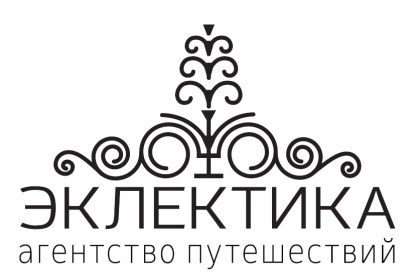 8(812)241-68-40Санкт-Петербург,2-я линия В.О., д. 37, БЦ «Конторский Дом»Офис 112www.eclectica.ru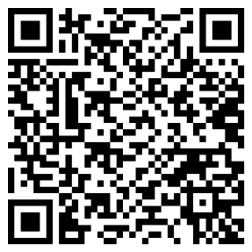 